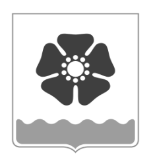 Городской Совет депутатовмуниципального образования «Северодвинск» (Совет депутатов Северодвинска)седьмого созываРЕШЕНИЕО внесении изменений в Устав городского округа Архангельской области «Северодвинск»В целях приведения отдельных положений Устава городского округа Архангельской области «Северодвинск» в соответствие с законодательством Совет депутатов Северодвинскарешил:1. Внести в Устав городского округа Архангельской области «Северодвинск», принятый на местном референдуме 16.06.1996 (в редакции от 24.11.2022), следующие изменения:1) в статье 42:в пункте 7:подпункт 7.1 изложить в следующей редакции:«7.1. Служебное место, соответствующее требованиям охраны труда и обеспечивающее осуществление полномочий.»;дополнить подпунктами 7.11 и 7.12 следующего содержания:«7.11. Профессиональное развитие, в том числе получение дополнительного профессионального образования.7.12. Предоставление единовременной денежной выплаты в случае гибели (смерти) или установления инвалидности в связи с исполнением должностных обязанностей.»;пункт 8 дополнить подпунктом 8.7 следующего содержания:«8.7. Обеспечение услугами связи.»;2) в пункте 7 статьи 44:подпункт 1 изложить в следующей редакции:«1) служебное место, соответствующее требованиям охраны труда и обеспечивающее осуществление полномочий;»;дополнить подпунктами 11-12 следующего содержания:«11) профессиональное развитие, в том числе получение дополнительного профессионального образования;12) предоставление единовременной денежной выплаты в случае гибели (смерти) или установления инвалидности в связи с исполнением должностных обязанностей.»;3) в статье 52.3: пункт 1 изложить в следующей редакции:«1) служебное место, соответствующее требованиям охраны труда и обеспечивающее осуществление полномочий;»;дополнить пунктами 11-12 следующего содержания:«11) профессиональное развитие, в том числе получение дополнительного профессионального образования;12) предоставление единовременной денежной выплаты в случае гибели (смерти) или установления инвалидности в связи с исполнением должностных обязанностей.»;4) пункт 2 статьи 71 изложить в следующей редакции:«2. Казначейское обслуживание исполнения местного бюджета осуществляется Федеральным казначейством.».2. Настоящее решение вступает в силу после его официального опубликования.3. Опубликовать (обнародовать) настоящее решение в бюллетене нормативно-правовых актов муниципального образования «Северодвинск» «Вполне официально», разместить в сетевом издании «Вполне официально» (вполне-официально.рф) после его государственной регистрации Управлением Министерства юстиции Российской Федерации по Архангельской области и Ненецкому автономному округу.от23.03.2023№  41ПредседательСовета депутатов Северодвинска_________________ М.А. СтарожиловГлава Северодвинска_________________ И.В. Арсентьев